МУНИЦИПАЛЬНОЕ БЮДЖЕТНОЕ ДОШКОЛЬНОЕ ОБРАЗОВАТЕЛЬНОЕ УЧРЕЖДЕНИЕ ДЕТСКИЙ САД КОМПЕНСИРУЮЩЕГО ВИДА № . Екатеринбург, ул. ИНДИВИДУАЛЬНЫЙ ОБРАЗОВАТЕЛЬНЫЙ МАРШРУТ ______________________________________________(фамилия, имя, отчество ребенка)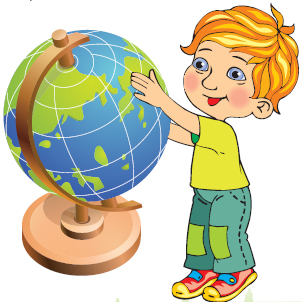 1.Общие сведения о ребенкеФ.И.О. ребенка_______________________________________________________________________Дата рождения________________________________________________________________________Домашний адрес______________________________________________________________________Дата поступления_____________________________________________________________________Заключение ТМПМПК_____________________________________________________________________________________________________________________________________________________Дата заключения ТМПМПК____________________________________________________________Сведения о родителяхМать________________________________________________________________________________Отец________________________________________________________________________________2.  Лист медицинского сопровожденияФамилия, имя ребенка _____________________________________ (________ год жизни).Диагноз основной ____________________________________________________________Диагноз сопутствующий_______________________________________________________ Статус ребенка ______________________________________________________________Фельдшер __________________________________________________________________3. Лист здоровьяФамилия, имя ребенка_____________________________________ (________ год жизни)Рекомендации для педагогов:______________________________________________________________________________________________________________________________________________________________________________________________________________________________________________________________________________________________________________________________________________________________________________________________________________________________________________________________________________________________________________________________Фельдшер ________________________________________________________________4. Результаты физической подготовленностиФамилия, имя ребенка_____________________________________Ф.И.О. специалиста__________________________________________________________________5. Результаты диагностики педагогического процессаФамилия, имя ребенка________________________________________________________Ф.И.О. специалиста__________________________________________________________________6. Лист индивидуального сопровождения воспитанника воспитателем группыФамилия, имя ребенка_____________________________________________(________год жизни)Направления деятельности воспитателяВоспитатель_______________________________________________________________________________________________________________________________________________________________7. Лист индивидуального сопровождения воспитанника учителем-логопедомФамилия, имя ребенка_____________________________________________(________год жизни)Речевой диагноз_____________________________________Направления деятельности учителя-логопеда8. Лист индивидуального сопровождения воспитанника музыкальным руководителемФамилия, имя ребенка_____________________________________________(________год жизни)Направления деятельности музыкального руководителяМузыкальный руководитель____________________________________________________________9. Лист индивидуального сопровождения воспитанника инструктором по физической культуреФамилия, имя ребенка_____________________________________________(________год жизни)Направления деятельности инструктора по физической культуреИнструктор по физической культуре_____________________________________________________С содержанием индивидуального образовательного маршрута ребенка ознакомлен(а)Подпись родителей (законных представителей) _________________________________Дата «___»___________ 201__ г.Подпись родителей (законных представителей) _________________________________Дата «___»___________ 201__ г.Подпись родителей (законных представителей) _________________________________Дата «___»___________ 201__ г.ПРОФЕССИОНАЛЬНЫЙ СТАНДАРТ «ВОСПИТАТЕЛЬ»Участие в планировании и корректировке образовательных задач (совместно с психологом и другими специалистами) по результатам мониторинга с учетом индивидуальных особенностей развития каждого ребенка в группе;ЗаключениеспециалистаДиагнозДатаРекомендации, контрольнаяявкаОтоларингологПсихиатрХирургОкулистНевропатологУчастковый педиатрКритерии оценки здоровьяПоказатели оценки здоровья1. Данные медицинского осмотра 1.1 Группа здоровья1.2 Группа физического развития1.3 «Д» - учет1.4 Частота заболеваний в году2. Физическое развитие2.1 Вес (кг)2.2 Рост (см)3.Посещение спортивных секций, кружковВозрастная группаСредняя группаСредняя группаСтаршая группаСтаршая группаСтаршая группаПодготовительная к школе группаПодготовительная к школе группаФИО специалистаДатаБег 10 мБег 30мБег на 90м-5 лет120м-6 лет150м-7летВысота прыжка вверх с местаДлина прыжка с местаДальность броска правой рукой мешочка 150 грлевой рукой мешочка 150 грМетание набивного мяча  из-за головы (1кг)Возрастная группа	                                             Образовательная                        областьСредняя группаСредняя группаСтаршая группаСтаршая группаПодготовительная к школе группаПодготовительная к школе группаВозрастная группа	                                             Образовательная                        областьСент.Май Сент. Май Сент. Май «Социально-коммуникативное развитие»«Познавательное развитие»«Речевое развитие»«Художественно-эстетическое развитие»«Физическое развитие»Итоговый показатель в баллах(среднее значение)Образовательная область.Основные задачиСодержание. Формы работы«Физическое развитие»«Социально-коммуникативное развитие»«Познавательное развитие»«Речевое развитие»«Художественно-эстетическое развитие»РазделыкоррекционнойработыЗадачиобученияСодержаниекоррекционнойработыДиагностикаречевогоразвитияВыявление состоянияструктурныхкомпонентов речевогоразвития и уровня ихсформированности1. Обследование структурных компонентовречевого развития.2. Заполнение речевой карты.3. Составление перспективного планакоррекционной работы.ЗвукопроизношениеРазвитие органовартикуляции иподготовка их кпостановкенедопускающих звуков1. Уточнение гласных звуков: о, а, у, и, ы.2. Уточнение согласных звуков: м-м¢, п-п¢, т-т¢,н-н¢, в-в¢.3. Дифференциация гласных и согласныхзвуков.4. Постановка звуков, их закрепление: к-к¢, х-х¢,л-л¢, с-с¢.Слоговая структурасловаУпорядочение слоговойструктуры слов сзакрытым слогом, словсо стечением согласныхзвуков1. Слова длинные и короткие (кот –трактористы).2. Отстукивание ритмических рисунков слов.3. Воспроизведение слогового ряда типа: па-по-пу.4. Воспроизведение слогового ряда стечениемсогласных звуков типа: пта-хто-вту.ФонематическийслухРазвитиефонематическоговосприятия, обучениеопределению местазвука в слове1. Выделение заданного звука в слоге, слове,предложении, тексте.2. Выделение ударного гласного звука в слове.3. Запоминание и воспроизведение количествагласных звуков: а, о, у, ы.4. Определение количества произнесенныхзвуков, их последовательности.Лексико-грамматическиекатегорииРазвитие пониманияустной речи, обучениеумению вслушиваться вобращенную речь,обучение умениювыделять названияпредметов, действий,признаков1. Практическое усвоение некоторых приемовсловообразования:- образование существительныхуменьшительно-ласкательными суффиксами;- образование глаголов с разными приставками(уехал, приехал, отъехал).2. Практическое овладение существительнымиединственного и множественного числа (стол -стулья).3. Употребление глаголов во множественномчисле настоящего времени (поем, стоим).СвязнаяречьРазвитие разных формсвязной речи:диалогической,монологическойЗнакомство соструктурой составлениярассказа1. Пересказ литературных произведений(выборочный, по плану).2. Обучение описанию предмета:- рассматривание игрушки, предмета;- выделение его качеств (цвет, форма,величина);- назначение предмета;- выражение своего отношения к предмету.3. Составление рассказа по картинке и сериисюжетных картинок:- «Мы играем», «Зимние забавы», «Новенькая»;- рассматривание картины;- словарная работа;- уточнение содержания с помощью вопросов.4. Составление плана к рассказу.5. Составление рассказа по плану.Музыкальное развитиеСодержание. Формы работыСлушание Пение МРД (муз.ритмич.движения) Игра на детских музыкальных инструментахФизическое развитиеСодержание. Формы работыФизическая культураОвладение  элементарными навыками и правилами здорового образа жизни